Инспекторский участок (г. Таруса) центра ГИМС ГУ МЧС России по Калужской области напоминает:Меры спасения и самоспасения в случае провала под лед:• Не поддавайтесь панике, не делайте резких движений, стабилизируйте дыхание.• Раскиньте руки в стороны и постарайтесь зацепиться за кромку льда, придав телу горизонтальное положение по направлению течения. • Обопритесь локтями об лед и, приведя тело в горизонтальное положение, постарайтесь забросить на лед ту ногу, которая ближе всего к его кромке, поворотом корпуса вытащите вторую ногу и быстро выкатывайтесь на лед.• Если лед выдержал, перекатываясь, медленно ползите к берегу.• Без резких движений отползайте как можно дальше от опасного места в том направлении, откуда пришли.

• Зовите на помощь.

*  Как можно заметить действия по самоспасению из ледовой полыньи не должны быть резкими и наполненными избыточными движениями. Причиной этому является сохранение физических  усилий и максимальном сохранении тепла между телом и слоем одежды пострадавшего. Важно держать голову над водой, не допуская ее погружения под воду. Именно на голову человека приходится львиная доля теплопотерь организма. 
При оказании провалившемуся под лед :• Вооружитесь любой длинной палкой, доской, шестом или веревкой. Можно связать воедино шарфы, ремни или одежду.• Следует ползком, широко расставляя при этом руки и ноги и толкая перед собою спасательные средства, осторожно двигаться по направлению к полынье.• Остановитесь от находящегося в воде человека на безопасном расстоянии, бросьте ему веревку, край одежды, подайте палку или шест.• Осторожно вытащите пострадавшего на лед, и вместе ползком выбирайтесь из опасной зоны.• Ползите в ту сторону – откуда пришли.• Доставьте пострадавшего в теплое место. Окажите ему помощь: снимите с него мокрую одежду, энергично разотрите тело, напоите пострадавшего горячим чаем. Ни в коем случае не давайте пострадавшему алкоголь – в подобных случаях это может привести к летальному исходу.Единый номер экстренных служб - 112Старший госинспектор Центр ГИМС ГУ МЧС России по Калужской области Калмыков А.С.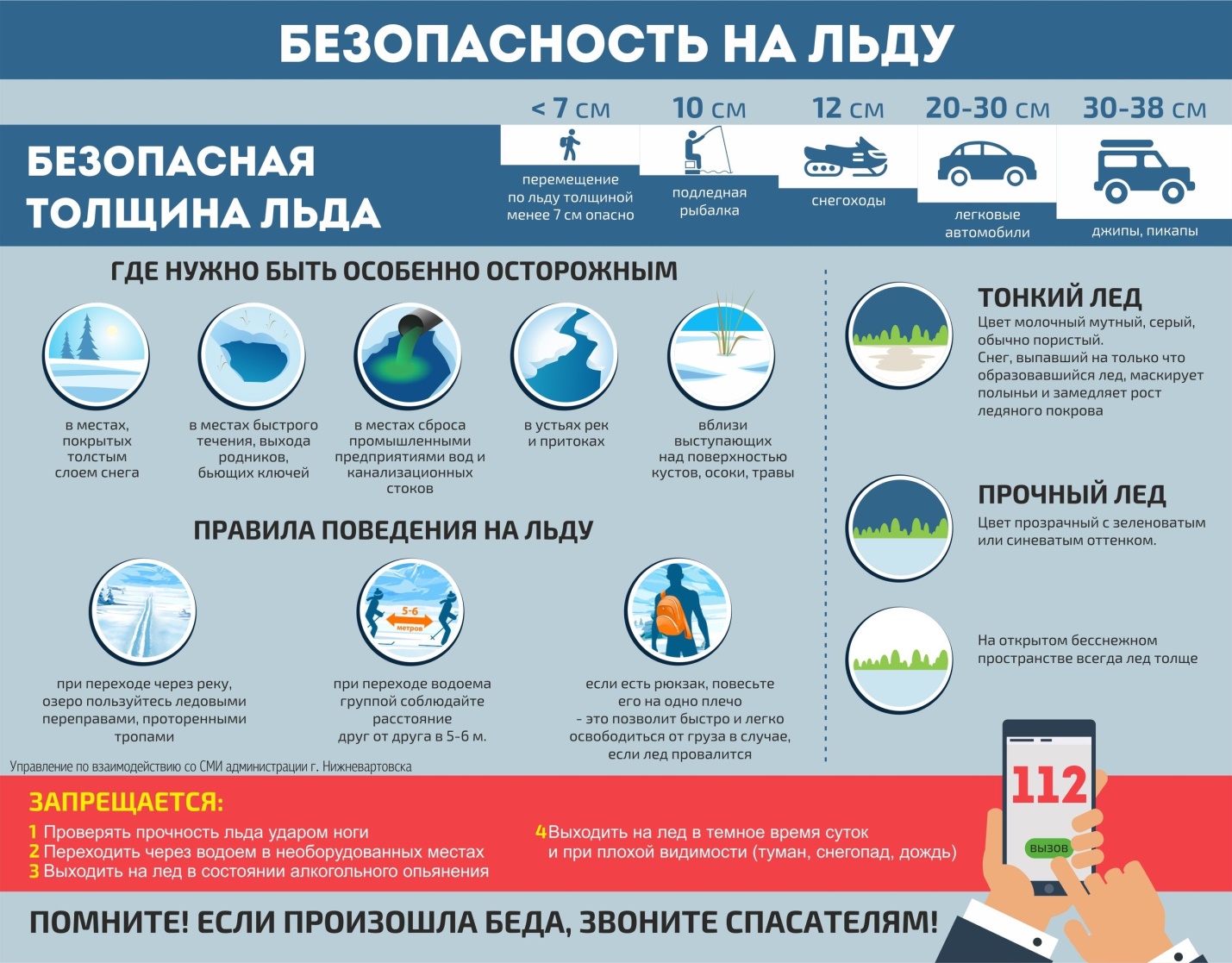 